Lesbrief De tour van Fien.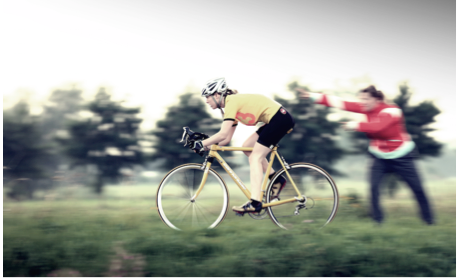 ColofonIdee/concept: 		Rianne de ReuRegie: 			Bernice HorstSpel:			Annemiek Timmerman, Rianne de ReuMet dank aan: 	Anneloes Rodenhuis en Cristel HakvoortProducent: Reuring TheaterBoekingen:STT Produktiesinfo@sttprodukties.nlT: 0570-564681InhoudInhoud	3Inleiding	3Achtergrond informatie over ‘De tour van Fien’	4Het verhaal	4Thema’s	4Waarom De tour van Fien?	5Voorles	71. Je eigen koers varen - 20 minuten	72. Uitleg regels tijdens de voorstelling – 5 minuten	7Nales	81. Nagesprek 15 minuten	82. Voorwerp – 5 minuten	83. Op het journaal – 25 minuten	94. Goede vrienden – 20 minuten	105. Een ander eind – 20 minuten	10Ten slotte	10InleidingBeste leerkracht,Voor u ligt de lesbrief behorende bij de voorstelling De tour van Fien. In dit lespakket kunt u informatie vinden over de voorstelling zelf, het verhaal en de thematiek. Verder zijn er ter ondersteuning van de voorstelling opdrachten uitgewerkt. In deze lesbrief staan tools en opdrachten om de aangereikte thema’s te behandelen met de leerlingen binnen de lessen.  Hopelijk biedt deze lesbrief inspiratie en mogelijkheden om met uw leerlingen aan de slag te gaan. Achtergrond informatie over ‘De tour van Fien’Het verhaalDe tour van Fien is een theatervoorstelling voor de bovenbouw van de basisschool, met thema’s die nauw aansluiten op de belevingswereld van deze doelgroep. In De tour van Fien wil Fien wielrenster wil worden. Haar moeder heeft geen tijd om naar die ‘fietsonzin’ te luisteren, laat staan dat ze geld heeft voor helmpjes, bidons of een fiets. Zij heeft wel wat anders aan haar hoofd. De broer van Fien is druk bezig met gamen en heeft geen tijd voor haar. Gelukkig is er in Fiens leven één persoon die haar plannen wel steunt: haar vriendin Annemiek. Zij snapt Fien helemaal en moedigt haar aan haar droom te volgen. Maar helaas niet voor lang: Annemiek gaat verhuizen naar de andere kant van het land. Maar zonder Annemiek kan Fien nooit worden wie ze wil zijn. Zal Fien de finish halen? Of wacht haar enkel de laatste plaats? Thema’sReuring Theater gaat bij De tour van Fien uit van een verhaal dat bij de belevingswereld van pre-pubers past. Daarom vinden veel thema’s hun oorsprong in de ontwikkeling van een kind in de leeftijd 8- 12 jaar. De thema's die De tour van Fien in zich draagt zijn: ambities en doorzettingsvermogen; angst versus moed; vriendschap; sport en je eigen koers varen.Ambities en doorzettingsvermogenVanaf de leeftijd van negen of tien jaar verandert de kijk van kinderen op de wereld: de wijde wereld komt dichterbij.  Waar het wereldbeeld van achtjarigen nog aardig geordend is, alles veilig en duidelijk lijkt, en zij nieuwsgierig maar vol zelfvertrouwen in het leven staan, gaan kinderen van een jaar of tien nadenken over ‘levensvragen’: Wie ben ik? Wat wil ik? Wat kan ik? De leerlingen van acht tot twaalf jaar zitten dus in een overgangsfase, ze denken al wel na over deze identiteit bepalende vragen, maar de hormonen hebben nog niet alles in bezit genomen. Er is om het zo te zeggen, nog ruimte voor wat luchtigheid in dit zelfonderzoek. In de voorstelling laten we zien dat het hebben van een doel of een ambitie los staat van dat wat je heel goed kan. Het gaat erom waar je plezier aan beleeft. Aan de andere kant: als je iets heel graag wilt kunnen momenten van plezier ook minder worden en komt het op je doorzettingsvermogen aan. In de huidige zogenaamde ‘Idols’ cultuur lijkt talent je te komen aanwaaien. En alleen als je écht heel goed bent mag je dat talent laten zien. In de voorstelling draaien we dit om naar een realistischere kijk op talent. Dat maakt dat iets willen en iets kunnen voor iedereen is weggelegd. Dat is een geruststellende gedachte die we leerlingen graag meegeven nog voordat de puberteit in al haar hevigheid losbarst.SportReuring Theater wil kinderen niet alleen aan het nadenken zetten maar ook letterlijk in beweging brengen. Het is algemeen bekend dat steeds meer schoolgaande kinderen en jongeren te weinig tijd in fysieke beweging doorbrengen. In plaats daarvan wordt er televisie gekeken, sociale media onderhouden, gegamed of met de ipad/telefoon gespeeld. Ook de twee uur gym per week staat bij veel scholen niet meer standaard op het menu. Dit alles heeft duidelijke gevolgen, het aantal kinderen met obesitas stijgt nog steeds. Sporten wordt daarmee steeds meer iets dat moet (voor je gezondheid) of geassocieerd met saaie fitnessapparaten die je letterlijk niet verder brengen. Hoog tijd om daar een ander licht op te laten schijnen. De tour van Fien laat zien dat sporten gaat over competitie, spel, tactiek, winnen en verliezen. Aspecten die het volledige leven omvatten en vaak vergeten worden. Daarnaast is sporten niet alleen weggelegd voor hen die sterk en fit zijn. Fien is niet per se de beste en de snelste. Maar ze wil graag en beleeft er lol aan om te fietsen. Zo simpel en leuk kan sporten zijn. VriendschapVrienden worden steeds belangrijker naarmate kinderen ouder worden. Uit onderzoek blijkt dat kinderen van deze leeftijd graag bij een groep horen. Het ‘erbij horen’ geeft een gevoel van veiligheid. Tegelijkertijd kan het zo zijn dat de eigen voorkeuren en interesses die het kind juist op deze leeftijd sterker begint te ontdekken, botsen met de normen van de groep. Dat kan leiden tot lastige keuzes voor een kind: toegeven aan de groepsdruk, of kiezen voor eigenheid?Het hoofdpersonage uit De tour van Fien wordt ook regelmatig voor deze keuze gesteld. Omdat ‘erbij horen’ zo belangrijk is, snijden de theatermakers van Reuring dit onderwerp daarom graag aan. Niemand kan zonder de steun van de omgeving, helemaal als je traint voor een belangrijke wedstrijd en het uiterste van je zelf vraagt. Maar wat doe je als de steun ontbreekt en vriendschap ver weg is? Kun je die vriendschap ook met jezelf aangaan? Je eigen koers varen Er is niets zo moeilijk als je eigen ideeën volgen, los van wat anderen daarvan vinden. Dat is voor volwassenen al lastig, laat staan voor  pre pubers die zich steeds meer bewust worden van de mening van anderen en hun eigen positie continu ter discussie stellen. In de voorstelling De tour van Fien wordt Fiens eigen koers behoorlijk op de proef gesteld. Ze houdt vol, maar geeft ook op om het vervolgens weer op te pakken. Je eigen koers varen gaat met vallen en opstaan, of je nu acht of tachtig bent. We laten met de voorstelling zien dat het loont om te proberen, want er is niemand anders die jouw koers kan varen. Alleen zo beland je in avonturen en behaal je overwinningen die je van te voren niet voor mogelijk hield.  Angst versus moedDe moeder van Fien is bang. Ze durft al jaren letterlijk niet naar buiten. Het liefst wil ze dat alles stilstaat, haar hoofd begraven onder haar kussen en wachten op betere tijden. Fien is ook bang. Maar ze wil die angst te lijf, anders zal er nooit iets veranderen. In de voorstelling laten we zien dat iedereen op zijn eigen manier angstig kan zijn. Het is de vraag wat je er mee doet. Durf je de angst aan te gaan? Heb je de moed om je angst bij de kladden te pakken? Alleen dan kan er beweging plaatsvinden. Waarom De tour van Fien? De ambitie van Reuring Theater schuilt er in voorstellingen te maken die mensen in beweging zetten. Om dat te bereiken wil Reuring Theater prikkelen in haar voorstellingen, boeien in haar verhalen en een herkenbaarheid opwerpen waardoor de toeschouwer niet alleen de personages ziet maar vooral zichzelf. Reuring Theater wil door deze beweging mensen laten ontdekken wie ze werkelijk zijn en wat ze werkelijk willen doen. Grote woorden, maar altijd verpakt in alledaagse en laagdrempelige toneelstukken die beroeren en ontroeren. Het hebben van een doel, een bepaalde hobby of passie kan leerlingen helpen om de identiteit verder vorm te geven. Maar een droom najagen levert naast mooie momenten ook tegenslagen op. Er is veel doorzettingsvermogen voor nodig om daar goed mee om te gaan. Met de voorstelling De tour van Fien worden de leerlingen aangespoord na te denken over hun eigen identiteit en datgene waar zij graag hun tijd en energie in willen steken. We laten hen zien dat dit ondanks, of misschien wel dankzij, veel inspanningen altijd iets oplevert, mooier dan een beker of medaille. Namelijk dat overgave aan dat wat bij jou past en waar je blij van wordt niemand je ooit meer afneemt. De tour van Fien wil leerlingen in beweging te zetten. Zowel als overdenkende vorm (Wat wil ik?) als actieve vorm (Ik ga ermee aan de slag).  In deze les wordt eerst de overdenkende vorm behandeld en daarna de actieve vorm. 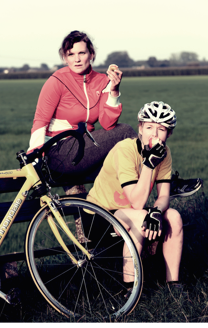 Voorles1. Je eigen koers varen - 20 minutenDe leerlingen worden uitgedaagd om op te schrijven wat ze nodig hebben om een droom/ idee / plan / ambitie te verwezenlijken. Elke leerling schrijft op: De tour van (eigen naam) En ik hou van: (zelf in te vullen)En later als ik groot ben wordt ik: De leerling hoeft nog niet heel erg stil te staan bij de realiteit van de droom. Vervolgens schrijven de leerlingen individueel een stappenplan. Dit stappenplan moet helpen bij het daadwerkelijk verwezenlijken van een droom/ idee. / plan / ambitie. Voorbeelden:Daarna worden de plannen om de beurt gedeeld in groepjes van 5. De leerlingen stellen elkaar vragen over de realiteit van het stappenplan. Is iets echt uitvoerbaar of lijkt iets onmogelijk? Waarneer iets onmogelijk lijkt gaan de groepjes met elkaar opzoek naar een oplossing. Er wordt vooral gekeken naar mogelijkheden van het verwezenlijken van het doel. Mocht iets onmogelijk lijken dan kunnen de leerlingen elkaar helpen met het zoeken naar creatieve oplossingen. Daarbij worden er tips en vragen gesteld over de kwaliteit van het stappenplan. Als afsluiting van de opdracht worden creatieve / leuke / grappige / opvallende bedachte stappenplannen klassikaal besproken.(deze opdracht kan eventueel ook na de voorstelling worden uitgevoerd)2. Uitleg regels tijdens de voorstelling – 5 minutenVraag de leerlingen wie weet wat wel en niet mag bij het zien van een voorstelling. Belangrijke regels:Tijdens de voorstelling ga je niet naar de wc. Dit doe je voorafgaand aan de voorstelling.Praten tijdens de voorstelling met andere is afleidend voor de acteurs. Vraag de leerlingen waarom deze regels bij het zien van een voorstelling gelden? Gebruik hierbij het verschil tussen film en theater. Nales1. Nagesprek / reflecteren op de voorstelling 15 minutenIn de klas vind een nagesprek plaats. De leerkracht stelt om de beurt de onderste vragen vervolgens krijgen de leerlingen in duo’s de tijd om de vraag aan elkaar te beantwoorden. Ze voeren dus een kort gesprekje over de gestelde vraag. Vervolgens worden een aantal antwoorden klassikaal gedeeld. De leerkracht geeft de beurt. Welke personages zaten in het stuk?Welk personage zou je willen zijn en waarom?Welk boodschap(pen) zit(ten) er in de voorstelling verwerkt?Zou je willen ruilen met de thuissituatie van Fien? Waarom wel waarom niet?Hoe belangrijk is vriendschap voor jou?Hoe lieten de spelers zien wie ze waren? (Hoe deden ze dat?)Wat wilde Fien doen aan de situatie waarin ze zat? Heeft Fien dat uiteindelijk ook gedaanWaren jullie het met alles eens wat Fien deed om haar doel te bereikenWat zou jij anders doenWat vond je van de afloop van het verhaal. Waarom vond je dat2. Voorwerp – 5 minutenDe leerlingen staan in de kring. De meester/jufrouw pakt een voorwerp bijvoorbeeld een bezem. Om de beurt gebruiken de leerlingen de bezem als een ander voorwerp. Bijvoorbeeld: een gitaar, een zwaard, een snor. 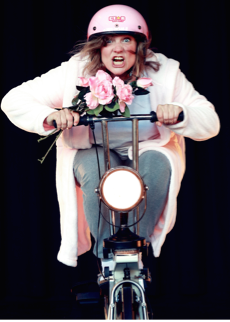 3. Op het journaal – 25 minutenDe leerlingen maken in tweetallen een korte scene over een droom / idee / plan / ambitieRolverdelingA: journalist B: de gene die iets heeft gedaan waardoor hij/zij op het journaal komt. Casus:De journalist interviewt de gene die iets heeft bereikt waardoor hij of zij op het journaal komt. De gene die wordt geïnterviewd is bezig met het uitvoeren van zijn droom / idee / plan / ambitie. Neem de scene tussen de journalist en Fien op de fiets als voorbeeld. De scènes worden klassikaal aan elkaar gepresenteerd. Wat te doen bij een oneven aantal?Maak een drietal en laat persoon C ook een journalist spelen. In de scene komen dus twee journalisten voor die beide vragen willen stellen aan persoon B. Gebruik van decor en voorwerpenDe leerlingen gebruiken voorwerpen / decor van spullen uit het klaslokaal. Verbeelding en creativiteit is belangrijk bij het ontwikkelen van spullen. Voorbeeld: mochten de leerlingen een microfoon willen gebruiken dan zullen ze van spullen die te vinden zijn in het klaslokaal een microfoon moeten creëren.

Bijvoorbeeld: Zoek in deze ruimte iets wat je zou kunnen gebruiken als:
Auto
Trein
Televisie
Fiets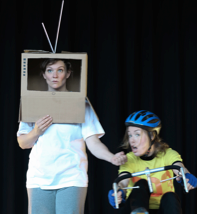 4. Goede vrienden – 20 minutenDe leerlingen bedenken in groepjes van vier personen een spelsituatie waarbij ze in een goede vriendschapsrelatie de ander iets moeten vertellen wat ze moeilijk vinden om te zeggen. Iets wat de ander in 1e instantie moeilijk zal vinden om te horen. Het kunnen twee vrienden(innen) zijn tegenover twee andere, of anders. Ze bedenken zelf wat er speelt, het kan betrekking hebben op uiterlijk. (een echt te kort of te strak truitje of rokje) Het kan betrekking hebben op een nieuwe vriend(in) die stiekem vreemd gaat. Hoe reageren beide partijen op elkaar en hoe loopt het af?Ze bereiden kort een scène voor en laten die dan zien aan elkaar.
Kern: Verschillende spelsituaties rondom vriendschap worden gespeeld waarbij bepaalde emoties centraal staan.
Afsluiting: Bespreek na hoe ze de emotie neerzetten en hoe je nog anders zou kunnen reageren in zo’ n situatie.5. Een ander eind – 20 minutenDe leerkracht stelt de vraag: Op welke manier had De tour van Fien nog meer kunnen eindigen. De leerlingen bedenken verschillende eindes, deze worden besproken. Vervolgens maakt de docent duo’s. De leerlingen maken een korte eindscène. Vervolgens presenteren de leerlingen deze aan de klas. Meerdere personagesWanneer leerlingen een einde bedenken waarin meerdere personages voorkomen, zullen ze van personage moeten wisselen. De leerlingen moeten bedenken hoe ze dit aan het publiek kenbaar maken. Dit kan door:Een overduidelijke kostuum wisselingEen wisseling in stem en houdingDaarnaast moet het publiek weten welk personage er gespeeld word. De leerlingen kunnen hier zelf een oplossing voor bedenken. 
Voorbeeld: Fien stelde alle personages aan begin van de voorstelling voor aan het publiek. Wat te doen bij een oneven aantal?Maak een drietal en laat persoon C een extra personage vervullen. Ten slotteHopelijk bieden bovenstaande hoofdstukken met vragen en opdrachten voldoende inspiratie in de voorbereiding en verwerking van de voorstelling De tour van FienVoor vragen over dit lespakket kunt u contact opnemen met Reuring Theater:E-mail: r-rianne@live.nlPassie: Danseres wordenPassie: Hutten bouwenStap 1: Dans film kijkenStap 1: Een plek zoekenStap 2: Muziek uitzoekenStap 2: Hout zoekenStap 3: Oefenen op je kamerStap 3: Geld inzamelen voor spijkersStap 4: Presentatie gevenStap 4: Bouwtekening Stap 5: Tips verzamelenStap 5: Bouwen